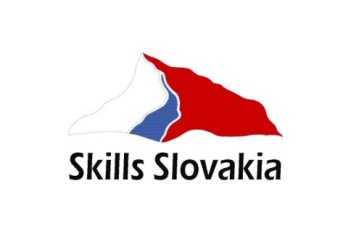 22. národná súťaž vo viazaní a aranžovaní kvetov s medzinárodnou účasťouVICTORIA REGIA 2015Majstrovstvá Slovenska vo floristike Skills Slovakiasa konajú pod záštitou MŠVaV SR a predsedu Trnavského samosprávneho kraja Tibora MikušaTermín súťaže:	16. 09. 2015Termín výstavy:	17. - 20. 09.2015Miesto konania: 	Stredná odborná škola záhradnícka Piešťany				Mesto PiešťanyVyhlasovateľ: 	Stredná odborná škola záhradnícka PiešťanySpoluorganizátori:  Mesto Piešťany, Slovenská asociácia kvetinárov a floristovKategórie:Základné školy -	žiaci základných škôlZáhradnícke školy-	študenti záhradníckych škôl, stredných aj vysokýchProfesionáli -	profesionálni floristi, zamestnanci záhradníckych firiem a kvetinových predajníSprievodné podujatia: Výstava súťažných prác, Kvetinové korzo,                                        Vyhodnotenie literárnej súťaže Klasici v komikseHlavnou témou 22. ročníka súťaže VICTORIA REGIA 2015 jeČaro VianocProgram16. september 2015 – streda8.00 -  16.00	Súťaž v kategóriách základné školy, záhradnícke školy a profesionáli16.00	Súťaž prinesených kytíc19.00	GALAVEČER – slávnostné vyhlásenie víťazov17. september 2015 – štvrtok14.00 – 18.00	Výstava súťažných prác, KSC Fontána 18. september 2015 – piatok9.00 – 18.00	Výstava súťažných prác, KSC Fontána 19. september 2015 – sobota9.00 – 18.00	Výstava súťažných prác, KSC Fontána14.00	KVETINOVÉ KORZO - kategória: alegorické vozy                                                                               pešie a skupinové alegórie – SLK Piešťany a.s.16.00	Vyhlásenie výsledkov – Hudobný pavilón Piešťany22. september 2015 – nedeľa9.00 – 17.00	Výstava súťažných prác, KSC FontánaTémy súťaže  VICTORIA REGIA 2015TÉMA:  Čaro Vianoc Profesionáli:Adventný veniec  – symbol blížiacich sa Vianoc Vianočná girlanda na krb Vianočný stromček inak– priestorová  kompozícia do interiéruTrendy vianočná kyticaZáhradnícke školy:Adventný veniec  – symbol blížiacich sa VianocTrendy vianočná kytica Vianočný stromček inak– priestorová  kompozícia do interiéruZákladné školy: Vianočný svietnikPrízdoba vianočného darčekaVianočný venček na dvereKontakty: Adresa:   Stredná odborná škola záhradnícka               Brezová 2, 921 77 PiešťanyTel./Fax.:    +421 33 7625695 /+421 33 7621516	E-mail:    szaspn@svspn.sk, struckova@szaspn.skwww.szaspn.sk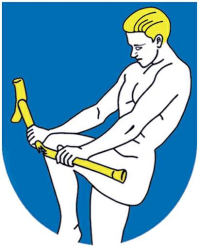 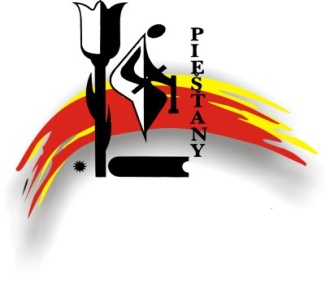 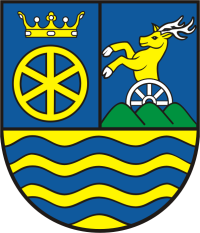 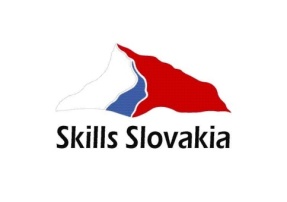                                                          VICTORIA REGIAVICTORIA REGIA 2015Téma:    Čaro VianocOrganizačné pokyny- Súťaž žiakov základných škôl sa uskutoční v telocvični SOŠ záhradníckej, Brezová 2, Piešťany- Parkovanie je zabezpečené na parkovisku školy- Súťažiaci si vylosuje číslo pracovného miesta. - Pri manipulácii s vodou a súťažnými prácami môže využiť pomocníkov, ktorých zabezpečí organizátor.- Otvorený oheň (čajová sviečka) musí byť umiestnený v sklenej nádobe.- Občerstvenie pre súťažiacich bude vo vyhradenej miestnosti.- Počas súťaže musia sprievodné osoby opustiť súťažný priestor.- Súťažné práce musia byť k dispozícii na výstavu od 17. do 20.09.2015.- Demontáž a odvezenie súťažných prác – pondelok 21.9.2015 od 8.00.Otázky a odpovedePrípadné otázky  ohľadom propozícií posielajte na adresu struckova@szaspn.sk, kde budú zhromažďované a odpovedané formou e- mailov, všetkým prihláseným súťažiacim.UbytovanieUbytovanie majú súťažiaci počas súťaže zaistené zadarmo v školskom internáte SOŠ záhradníckej, Brezová 2  Piešťany. Doprovod si hradí ubytovanie sám. Ak máte záujem o zabezpečenie ubytovania pre doprovod je to potrebné uviesť na prihláške.Dôležité kontaktyOrganizátor, prihlášky na súťaž, ubytovanie, propozície, otázkyEva Stručková                +421905918172Marta Rybová                +421915713254Adresa: 	Stredná odborná škola záhradnícka, Brezová 2, 921 77 PiešťanyTel: 	+421337625695E-mail:	struckova@szaspn.sk, szaspn@svspn.skwww: 	www.szaspn.skTamás Vígh  tel: +421905736598 / +420722038153, e-mail: tamasvigh.florista@gmail.comFacebook: //www.facebook.com/victoriaregiapiestany?fref=ts	PROGRAMStreda16. september 2015              Streda16. september 2015                     VICTORIA REGIA 201507:00 – 8:00Prezentácia súťažiacich – základné školy – vestibul SOŠ záhradníckej PiešťanyPrezentácia súťažiacich – základné školy – vestibul SOŠ záhradníckej Piešťany08.00 – 8:15Prípravná schôdzka porotyPrípravná schôdzka poroty08:15 – 8:30Slávnostné otvorenie súťažného dňaSlávnostné otvorenie súťažného dňa70 min.Úloha č. 1 „ Vianočný svietnik“- základné školyÚloha č. 1 „ Vianočný svietnik“- základné školy8:30 – 9:408:30 – 8:40Prípravný čas  10 minút.Organizátor súťažiacemu v kategórii záhradnícke školy poskytne všetok materiál.  Pracovné náradie si súťažiaci prinesie sám. Čas využije súťažiaci na oboznámenie sa s dodaným materiálomPrípravný čas  10 minút.Organizátor súťažiacemu v kategórii záhradnícke školy poskytne všetok materiál.  Pracovné náradie si súťažiaci prinesie sám. Čas využije súťažiaci na oboznámenie sa s dodaným materiálom8:40 – 9:40Vlastná súťažná disciplína 60 minút.Vlastná súťažná disciplína 60 minút.9:40 – 10:00Prestávka na desiatuPrestávka na desiatu60 minút Úloha č. 2 „ Prízdoba vianočného darčeka“ - základné školyÚloha č. 2 „ Prízdoba vianočného darčeka“ - základné školy10:00 – 11:0010:00 – 11:00Vlastná súťažná disciplína  bez prípravného času 60 minút.Vlastná súťažná disciplína  bez prípravného času 60 minút.11:00 – 11:10Prestávka Prestávka 80 minútÚloha č. 3 „ Vianočný venček na dvere“- základné školyÚloha č. 3 „ Vianočný venček na dvere“- základné školy11:10 – 12:3011:10 – 12:30Vlastná súťažná disciplína bez prípravného času 80 minút.Vlastná súťažná disciplína bez prípravného času 80 minút.12:30 – 13:00Upratanie súťažného priestoru -  ukončenie súťažeUpratanie súťažného priestoru -  ukončenie súťaže12:30 – 13:30Prestávka na obed – základné školyPrestávka na obed – základné školy14:00Vyhlásenie výsledkov – vestibul školyVyhlásenie výsledkov – vestibul školy16:00Súťaž prinesených kytíc  - KSC FontánaSúťaž prinesených kytíc  - KSC Fontána19:00Galavečer – vyhlásenie víťazov  KSC FontánaGalavečer – vyhlásenie víťazov  KSC Fontána1. súťažná úloha: Vianočný svietnik1. súťažná úloha: Vianočný svietnikTermín16.9.2015 streda, 8:30 – 9:40Súťažný čas70 min. celkový čas10 min. prípravný čas60 min. vlastná prácaPopis úlohyVianočný svietnik na slávnostnú štedrovečernú tabuľu pre 6 osôbTvar / veľkosťĽubovoľný TechnikaSpracovanie vypichovaním, možnosť doplniť aj inými technikamiPožiadavkySvietnik musí byť funkčný, z dodržaním bezpečnostných predpisovMateriálŽivý rastlinný, dekoračný/ sviečky, ozdoby/ a  pomocný materiál zabezpečí organizátor. Pracovné náradie, nožík, ostatné náradie a lepiacu pištoľ si súťažiaci prinesie sám.Prípravné práceOboznámenie sa s materiálom a roztriedenie.Pracovné /výstavné miestoTelocvičňa SOŠ záhradnícka Piešťany2. súťažná úloha : Prízdoba vianočného darčeka2. súťažná úloha : Prízdoba vianočného darčekaTermín16.9.2015 streda, 10:00 – 11:00Súťažný čas60  minút celkový časPopis úlohyPrizdobiť vianočný darček ľubovoľného druhuTvar / veľkosťĽubovoľnýTechnikaĽubovoľnáPožiadavkyDarček si súťažiaci zabezpečí sám, prízdoba nesmie poškodiť darček.MateriálĽubovoľný umelý, suchý, dekoračný a pomocný materiál si zabezpečí súťažiaci sám.Prípravné práceDarček môže byť zabalený, prípadne pripevnený na podložke. 50 % floristickej práce musí súťažiaci urobiť počas súťažného času.Pracovné / výstavné miestoTelocvičňa SOŠ záhradnícka Piešťany3. súťažná úloha: Vianočný venček na dvere3. súťažná úloha: Vianočný venček na dvereTermín16.9.2015 streda, 11:10 – 12:30Súťažný čas80  minút celkový časPopis úlohyVenček bude visieť na vchodových dverách do bytu alebo domu. Tvar / veľkosťGuľatý max vonkajší priemer po prízdobe 30 cmTechnikaSúťažiaci si prinesie vopred pripravený zelený základ venčeka, ktorý je spracovaný naväzovaním. Technika prízdoby ľubovoľná – lepením, vypichovaním, naväzovaním a pod.PožiadavkyVenček musí mať vopred pripravené uško na zavesenie. Trvanlivosť  2 týždne. MateriálZelený venček a ľubovoľný umelý, suchý, dekoračný a pomocný materiál si zabezpečí súťažiaci sám.Prípravné práceSúťažiaci pracuje s vopred pripraveným venčekom a 50 % floristickej práce musí súťažiaci urobiť počas súťažného času.Pracovné / výstavné miestoTelocvičňa SOŠ záhradnícka Piešťany.